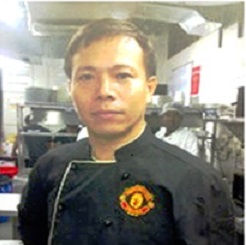 SummaryEducated, experienced and resourceful hotelier with considerable experience in hands-on Food production, kitchen management, operation and result oriented.  Energetic and versatile Chef with vast experience in Modern Culinary.Core CompetenceWell experienced in Multi-Cuisine. All aspects of Kitchen management - Menu planning and engineering; cost analysis, monitoring standards, quality and processes of production at all stages; analysing P&L & Food Cost Reports, identifying problem areas and corrective solutions. Kitchen set-up - Kitchen Planning, organization, budgeting, staffing and training, recipe costing and standardization. Ability to interact with guests and clients, Implementing HACCP standards. Organizing Food Festivals and Promotions. Understands the co-relation between External and Internal Customer Satisfaction, in a hospitality set up. A keen and Curious Chef with inclination to experimenting, innovating and finding solutions to issues and problems.Career ScanExecutive ChefSTAINED GLASS LOUNGE, Mumbai -Thane, India.(April 2014 till date)    Responsible for the daily smooth operation of the kitchen in all aspects, namely, food, facility, manpower, hygiene and safety. This is besides the task of dishing out high quality Roman-Italian Dishes.Took up full responsibility for menu development. This includes menu compilation, food trials, recipe standardization and costing.Involved in the total planning and designing of the kitchen, with respect to lay-out, work flow plan, selection of equipment’s and facilities.Handling recruitment of the full kitchen staffing.Structuring Training and Orientation plan for the new team.Products sampling and vendor selection.Executive Chef,	Manchester United Café & Restaurant Bars, India. (November 2009- March  2014)  Responsible for coordinating and supervising the execution of the Food and beverage operations to ensure that the guest expectations are met, hence maintaining guest satisfaction.Responsible for menu development, i.e, menu compilation, food trials, recipe standardization and costing, and periodic revision of menus, special promotions etc.Taking care of outlets at R-city, Ghatkopar and Viviana Mall, Thane, since their openings.Reported to Corporate Chef.Handled kitchen projects for MAN-UTD outlets at Mumbai, Gurgaon, Mulund Vasant vihar, Ghatkopar and Thane. Successfully completed the openings of these outlets.Handled kitchen staff recruitment for Gurgaon, Mulund, Vasant Vihar, Ghatkopar and Pune.Kitchen Manager / Executive ChefHARD ROCK CAFÉ, Mumbai, India.(February 2008 till March 2009)                           Reported to the General Manager.Responsible for the day to day, efficient running of the Kitchen. Upkeep of kitchen premise and equipment and requisitioning and procurement of required kitchen equipment and utensils.Handled recruitment of kitchen staff and supervisors.Introduced labour saving appliances and techniques in the kitchen.Monitored and controlled the food cost and brought it down from previously 35- 40 % to 28–31%, with a variance of less than 1% from the ideal costing.Re-enforced safe working procedures and maintenance of strict hygiene practices.Snr. Sous chef /Head Chef,SHIRO BEACH, GOA .(December 2006 to January 2008)Took full charge of the Kitchen as acting Exec. Chef (and reported to the General Manager), in the opening of the second outlet of the Company’s Pan-Asian restaurant, The Shiro Beach, Goa.Involved in running operations in two scenarios: Season & Off-Season businesses, the later being a challenge to maintain cost without affecting quality.Assisted in the Management of Shiro Beach in the absence of the General Manager. Handled recruitment of kitchen staff and supervisors.HARD ROCK CAFÉ’ Mumbai India  Junior Sous chef.(September 2005 to Oct 2006)Rendered full participation in the opening of the first ever Indian outlet of the international chain – ‘HARD ROCK CAFÉ – in Mumbai.Assisted the Executive Chef in the day to day efficient operation of the kitchen.Involved in the trial, modification and implementation of the full corporate menu.Completed the in-house ‘TRAIN THE TRAINER PROGRAME’.Involved in introduction / standardization of recipes in the localized menu.Involved in product trials of local products vis-à-vis imported products, with a view to feasible product substitution, thus affecting cost reduction within approved quality parameters. Handled recruitment of kitchen staff and supervisors.Coordinated and facilitated a smooth training and hand-over of operations from the HRC international Training team to the HRC Mumbai team.Chef De Partie P&O cruises Ltd on board MV VictoriaMV Aurora & MV Oceana, United Kingdom.(June 1999 to May 2005)On MV Victoria, MV Aurora & MV Oceana, from Commis-I to Chef-De-PartieIn-charge of fish section- prep & service- on Mv Victoria.In- charge of Diet foods- planning and prep; and the Fish section – prep & service, on Mv Aurora.In-charge of the Soup section and the Vegetarian section on Mv Oceana.Involved in development, trial, standardization and presentation of new dishes for the new cyclic menu on Mv Oceana On MV Aurora, P & O Cruises Ltd. (U.K.) as Junior Chef-De-PartieA team leader in the Maiden Voyage of MV Aurora.Handled Café Bordeaux- a 24 hr. dining facility, as the night-in-charge.In-charge of breakfast, lunch, dinner and kids’ Buffet in the Orangery- the self-service restaurant on the sun deck.     On MV Victoria, P & O Cruises Ltd. (U.K.) - Commis Chef 2 First ever exposure into the shipping- cruise lines business.Selected for promotion to Commis Chef I within 6 months of working on-board.Junior Sous ChefPark Plaza Resort, Bogmalo Beach, GOA(September 1996 to December 1997)Assisted the Executive in the daily operations  and smooth running of the kitchens.Supported in Kitchen operations of the Coffee-Shop, Room Service and the Lounge Bar.Responsibility for the Staff Roster, Breakfast and Lunch Buffet, Responsible for daily Checking and receiving of Supplies.Involved in the introduction of the pool-side Brunch Service in week-ends.Involved in the launch and opening of The Gazebo, the pool-side BBQ.Demi Chef-De-PartieThe Oberoi Hotels, Mumbai.(May 1993 to September 1996)Worked in the Rotisserie - the fine dine French Grill Restaurant.Was in team for the Alsace – German Food Festival held in March’96. Selected and successfully participated in the ‘Quality Customer Service Program’. Trainee-DCDPAcquired world-class cookery experience in several outlets such as, The Outrigger, The Palms, The Brasserie, The Rotisserie` and The Khandahar.Letter of appreciation for exemplary efforts and hard work in The Palms Coffee Shop.Honed my skills in Oriental Cuisine in the Outrigger Kitchen.Education3 Yrs Diploma in Hotel Management Bhubaneswar (1990-1993).Diploma in  Business Management from India Council for Labour Management, Madras 1995.AISSCE  (10+2, Science), CBSE Board, India, from Manipur Public School (1988-1990).Certifications and TrainingsKitchen Executive Training  with The Sky Chef, Sahar, Mumbai, April - May1993.Industrial Trainee with Centaur Hotel, Airport, Mumbai (May – Oct 1991).Intermediate Certificate In Food Safety - Chartered Instt. of Environmental Health, U.K. ( 2004).Basic Food Hygiene from Chartered Institute of Environmental Health, U.K. in June 2001.HACCP Systems from Training Department, P & O Cruises Ltd., (May 1999).Quality Customer Service Program, at the Oberoi Hotels, Mumbai. (May 1995).Certificate in Computer Operating Concepts (Feb 1999).Fire Prevention & Fire Fighting. Proficiency in Elementary First AID. 					Personal Survival Techniques.				Proficiency in Survival Craft & Rescue Boat. 	Personal MinutiaeDate of Birth 		: 	01/03/1973Visa Status 		: 	Visit Visa. 